Evidence Submission & Analysis Request (LAB-F.10   Revision Date: May 26, 2021)      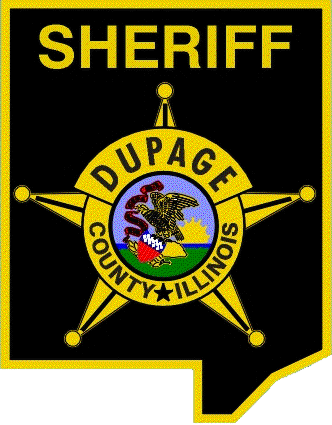 DuPage County Forensic Science Center (630) 407-2100501 N. County Farm Road, Wheaton, IL 60187			           LABORATORY CASE NUMBER _______________________ NEW CASE ____              ADDITIONAL EVIDENCE ____AGENCY _______________________________________        CASE # ____________________________          OFFENSE _____________________________CASE OFFICER __________________________________________       PHONE__________________________          OFFENSE DATE __________________EVIDENCE SUBMITTED / DELIVERED BY   (Title, Name, and ID#) __________________________________________________________________________INCIDENT SUMMARY (Please provide a brief summary of the offense or incident.  Attachments are acceptable.)	                           SEE ATTACHED ____“TEST FOR” CODES:	CA = Cannabis      CS = Controlled Substances        FB = Forensic Biology/DNA      LP = Latent Prints           *an item may have more than one “TEST FOR” request** Point of recovery is the specific location from which the evidence was collected, as it relates to the incident (if providing a street address, how does that relate to the details of the crime?).  Origin refers to the source and/or ownership of the evidence (if known).  For example, a stolen purse recovered from a suspect’s car originates from the victim. GENERAL SUBMISSION GUIDELINESPlease refer to the Forensic Science Handbook for a complete overview of conditions and restrictions pertaining to evidence collection, preservation, and submission. A copy of this handbook and samples of completed submission forms are available at www.dupageforensics.org.Please make a copy of the completed form for your records.  The laboratory retains the original.  Submit incident reports or summaries whenever possible.  At a minimum, brief incident summaries are required.DNAWhen samples are small and easily transportable, such as a cigarette butt, they can be collected and packaged whole. In most instances, it is better for the crime scene investigator to collect the stain via swabs or cuttings. The method chosen will vary depending upon the absorbency of the surface. For an item that is absorbent, such as a carpet, the best collection method may be to cut out the stained portion. Non-porous surfaces, such as a glass window, are amenable to swabbing. Do not handle the stained area directly. Wear gloves when collecting stains.Dry swabs and stains prior to submission.  Do not submit liquid blood.  A standard is an item that will produce a known result, such as a cheek (buccal) swab from a suspect, which will produce that suspect’s DNA profile.  A control is an item used to check the validity of something, such as an unused swab. Due to the sensitivity and specificity of DNA, the laboratory does not typically analyze crime scene controls. CODIS searches require the submission of elimination standards of individuals known to have legitimate access to the crime scene or evidence item.LATENT FINGERPRINTSABIS searches require the submission of elimination prints of individuals known to have legitimate access to the crime scene or evidence item.  Agencies should make an effort to process evidence items for latent fingerprints prior to submission.  Because latent fingerprints are comprised of mostly water, studies have shown that immediate processing significantly increases the likelihood of recovering latent prints.CANNABIS / CONTROLLED SUBSTANCESSyringes are not accepted.  Other than drug-induced homicide cases all submissions must be associated with a suspect.  Advise the Crime Laboratory at the time of submission if latent fingerprint processing or DNA is being requested as it must be conducted prior to chemical analysis. Review the Forensic Science Handbook for additional acceptance policies. PACKAGING AND SUBMISSION INSTRUCTIONS1.	Place evidence exhibits in an appropriate container or containers. If due to size this is not possible, protect the area of interest from contamination and degradation. 2.	Seal each container with tamper-indicating tape.3.	Handwrite your initials and the date across the tape and onto the surface of the package.4.	Mark your packages, at a minimum, with the agency name, case number, and package number (1 of 2, 2 of 2, etc).  5.	Complete the case submission form in full with all of the necessary information. Be sure the numerical designations you give to your packages, i.e., 1 of 2, 2 of 2, and so on, are accurately transposed to the submission form.  6.	If applicable complete DNA form. 7.	Transport your evidence to our Crime Laboratory.8.	Testing Reports are mailed to the case officer. 9. 	Retrieve your analyzed evidence.FOR ALL CASESFOR ALL CASESFOR ALL CASESFOR LATENTSFOR DNAFOR DNAFOR DNAVIC.SUS.LAST NAMEFIRST NAMEM.I.SID or IR NUMBERDOBALIASDEPT. #PKGITEM DESCRIPTION (& ORIGIN*)POINT OF RECOVERY*POSSIBLY HAVING….TEST FOREXAMPLEENVSUSPECT’S HAT or SUPERGLUED KNIFE or VICTIM’S GUN or 5 PILLSINSIDE WINDOW FRAME, POEBLOOD or PRINT or HEROINCA/CS/FB/LP